Direktion Soziales und SicherheitFachstelle IntegrationVergabe der Subventionen für die Integrationsförderung in der Stadt BielSubventionsantrag im Bereich Integration 1. Angaben zum Projekt2. Organisation und verantwortliche Personen2.1 Beschrieb der verantwortlichen Organisation3. Projektdetails3.1 Kontext / Bedürfnisse3.2 Aktivitäten / Massnahmen3.3 Terminplan3.4 Zielgruppe3.4. Partner4. AnhängeBitte legen Sie dem Formular folgende Dokumente bei:Formular «Budget» (die Vorlage ist auf unserer Website unter der Rubrik Projektförderung Integration zu finden: Budget). Falls Sie Unterstützung bei der Budgetberechnung oder beim Erstellen des Antrags erhalten möchten, kontaktieren Sie uns: integration@biel-bienne.ch / 032 326 12 14Einzahlungsschein mit QR-Code oder Angabe der Bankverbindung (Name der Bank, Name und Vorname Kontoinhaber/-in, Kontonummer, IBAN)Vereine sind gebeten Ihre Vereinsstatuten beizulegen.5. FristGesuchseingaben für Veranstaltungen und Projekte müssen bis spätestens zwei Monate vor dem Druck der etwaigen Flyer und Plakate eingereicht werden.___________________________		___________________________Ort, Datum		UnterschriftDer Subventionsantrag und die verlangten Beilagen (s. Punkt 4) sind per Post oder elektronisch an folgende Adressen zu senden: Fachstelle Integration 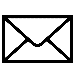 Bahnhofstrasse 502502 Biel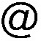 integration@biel-bienne.ch Wie lautet der Projekttitel?Kommentar: Der Projekttitel sollte idealerweise anders sein als der Name der Organisation/des Vereins.In welchem Jahr wurde das Projekt erstmals gestartet?Kommentar: Sollte es sich um ein neues Projekt handeln, geben Sie das aktuelle Jahr an und überspringen Sie die nächste Frage.Wenn das Projekt nicht zum ersten Mal stattfindet: Haben Sie Änderungen gegenüber den letzten Jahren vorgenommen? Wenn ja, welche? Wird das Projekt aktuell mit Mitteln der Stadt Biel unterstützt?   Name der verantwortlichen Organisation (Verein, Institution...):Kommentar: Privatpersonen können keine Projekteingaben unter ihrem Namen machen. Kontaktperson:Postadresse der Organisation:Kommentar: Verfügt die Organisation über keine eigenen Räumlichkeiten, kann die verantwortliche Person ihre Privatadresse angeben. Telefonnummer der Organisation: Kommentar: Verfügt die Organisation über keine eigene Telefonnummer, kann die verantwortliche Person ihre Privatnummer angeben.E-Mail-Adresse:Kommentar: Verfügt die Organisation über keine eigene E-Mail-Adresse, kann die verantwortliche Person ihre private E-Mail-Adresse angeben.Website (wenn vorhanden): Wer sind die Projektverantwortlichen? Über welche Erfahrungen verfügen diese im Bereich der Integration?Wie sind sie organisiert?Beispiel: Verein, NGO usw.Kommentar: Vereine werden gebeten, dem Formular ihre Statuten beizulegen.Welchen Zweck verfolgt die verantwortliche Organisation?Beispiel: Zusammenleben, Rassismusprävention usw.Dauervon	     	bis          	Gesamtkosten (in CHF)Beantragte Subvention (in CHF)Anzahl der erwarteten Teilnehmenden- pro Kurs/Veranstaltung:       
- Total:      Kurzbeschrieb des ProjektsWie ist die Idee zum Projekt entstanden?Weshalb ist das Projekt notwendig?Gibt es bereits vergleichbare Projekte in Ihrer Region?Wie hebt sich das Projekt von diesen ab / wie ergänzt es diese?Falls die Ziele des Projekts von denen der verantwortlichen Organisation abweichen oder präziser sind: Welche Ziele verfolgt das Projekt im Speziellen?Welche konkreten Aktivitäten sieht das Projekt vor? Beispiel: einen Begegnungsort, eine Veranstaltungsreihe, ein Patenschaftsprogramm usw. schaffen.Inwiefern entsprechen die geplanten Aktivitäten den Projektzielen?Wie ist das Projekt organisiert? Welche Etappen enthält es und wann erfolgen sie?Beispiel: Konzept, Planung, diverse Aktivitäten, Beurteilung.Kommentar: Falls vorhanden, bitte den Terminplan beilegen oder hier einfügen.Bei wiederkehrenden Projekten: Wie oft findet das Projekt statt? - Total pro Jahr      - Häufigkeit:         mal pro       Wo findet das Projekt statt? (Räumlichkeiten, Ort)Welche Zielgruppe wird mit dem Projekt angesprochen?Kommentar: Die Zielgruppe umfasst die Nutzniesser und Nutzniesserinnen, die mit dem Projekt erreicht werden sollen.  Weshalb wurde gerade diese Zielgruppe ausgewählt?Wie soll die Zielgruppe erreicht werden?Wer wirkt (ausser den Projektverantwortlichen) bei der Realisierung des Projekts mit? Wir das Projekt in Zusammenarbeit mit einer anderen Organisation ausgeführt? Wenn ja, bitte präzisieren: Wie werden die Aufgaben aufgeteilt? Kommentar: Bitte geben Sie auch spezialisierte Institutionen und/oder Partner der Regelstrukturen (Schule, Sozialdienste, Kirchen...) an. Sieht die Realisierung des Projekts auch eine Beteiligung von Freiwilligen vor?Kommentar: Bitte diesen Punkt im Budget ersichtlich machen. Bei Unsicherheiten kontaktieren Sie uns bitte. Unsere Kontaktangaben finden Sie unter dem nächsten Punkt. ja  nein  Wenn ja, bitte präzisieren:Wie werden die Freiwilligen erreicht? Welche Aufgaben werden die Freiwilligen übernehmen?Wie werden sie von den Projektverantwortlichen begleitet? 